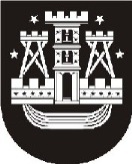 KLAIPĖDOS MIESTO SAVIVALDYBĖS TARYBASPRENDIMASDĖL VIEŠOSIOS ĮSTAIGOS „ATLANTO“ FUTBOLO KLUBO ATLEIDIMO NUO ŽEMĖS NUOMOS MOKESČIO MOKĖJIMO2012 m. birželio 28 d.  Nr. T2 - 174 KlaipėdaVadovaudamasi Lietuvos Respublikos vietos savivaldos įstatymo (Žin., 1994, Nr. 55-1049; 2008, Nr. 113-4290) 16 straipsnio 2 dalies 18 punktu ir Lietuvos Respublikos Vyriausybės 2002 m. lapkričio 19 d. nutarimo Nr.1798 „Dėl nuomos mokesčio už valstybinę žemę“ (Žin., 2002, Nr. 112-4993) 1.8 punktu, Klaipėdos miesto savivaldybės taryba n u s p r e n d ž i aatleisti savivaldybės biudžeto sąskaita nuo žemės nuomos mokesčio mokėjimo VšĮ „Atlanto“ futbolo klubą (kodas 193100191) už sporto reikmėms naudojamą 2,5655 ha valstybinės žemės sklypą Sportininkų g. 46, Klaipėdoje, už 2011 m. – 18677,36 Lt, už 2012 m. – 5412,51 Lt, iš viso 24089,87 Lt.Šis sprendimas gali būti skundžiamas Lietuvos Respublikos administracinių bylų teisenos įstatymo nustatyta tvarka.Savivaldybės meras Vytautas Grubliauskas